Det ukorrigerede rum 3.s. i fasten i GranslevSalmer: 736,300,487,,658,477,60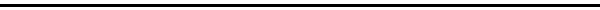 Kære menighedSå blev Kain meget vred og gik med sænket hoved. Herren sagde til Kain: »Hvorfor er du vred, og hvorfor går du med sænket hoved? Hvis du gør det gode, kan du se frit op.Sådan står der i fortællingen i første mosebog om Kain. Den norske forfatter Karl Ove Knausgaard arbejder med fortællingen i bind seks af sit romanværk: Min kamp. Han skriver, synes jeg, meget klogt og tænksomt om det sådan her:”Det der driver fortællingen, er ansigtet og blikket. Herren ser på Abel. Kain bliver ikke set, det er udgangspunktet for historien. Når han ikke bliver set, er han ingen, og når han er ingen, er han død, og når han er død, har han ikke længere noget at tabe. Hvad skulle han tabe? Skulle han tabe ansigt. Det har han allerede tabt. Og der er et kritisk punkt, i rummet mellem at Kains ansigt ikke bliver set, og at han sænker ansigtet og selv sørger for at det ikke bliver set. Det nedadvendte ansigt er direkte forbundet med det onde, for Gud siger: »Hvis du vil gøre godt, så løft dit ansigt.« Altså se, og bliv set. Hvis ikke »vil synden krybe sammen ved døren, og det er dig den begærer og du vil herske over den.« At vende sig væk, som ikke kun er ikke at se, men også ikke at blive set, er farligt, for der, i det rum, som er det ukorrigerede rum, samler synden sig.”Her er der altså bare noget som er fuldstændigt utroligt vigtigt at tænke på og overveje, når vi skal arbejde med det onde i denne verden. Det kritiske punkt i det øjeblik vi ikke bliver set og til at vi sænker ansigtet og selv sørger for ikke at blive set. Vores frie vilje til at leve med oprejst pande eller at vælge at skjule os.Hvor kommer ondskaben fra? Ingen ved det. Ondskaben erfares, men kan ikke forklares, skriver Kaj Mogensen et sted. Det afgørende i vores sammenhæng her i huset er, at Gud ved Jesus Kristus bekæmper det onde.Forskellen mellem godt og ondt har ontologisk rang. Sådan forklarede Løgstrup det i sin filosofi, som var ligeså meget teologi, fordi han mente, at den religiøse tydning af tilværelsen var den mest erfaringstætte tydning. At forskellen mellem godt og ondt har ontologisk rang betyder, at forskellen ikke er bestemt af os, af vores kulturelle indsats eller af vores tanker om godt og ondt. Ontologi er læren om væren. Så forskellen mellem godt og ondt er givet på forhånd. Den er førkulturel. Den er før os. Den er i væren. Den er bestemt i selve det værendes basis. Det er Gud, der har sat forskellen, fordi vi tror på, at det er Gud, der har skabt verden og alt, hvad der er i den.Ja, måske kan vi sige det på den her måde, at forskellen mellem godt og ondt er ligeså oprindelig som forskellen mellem varme og kulde, sommer og vinter, og som træer og planter og skyer på himlen.Og på samme måde, som vi med Brorson kan lovsynge Gud for al den ting, som Gud har gjort, så kan vi rådføre os med Gud med hensyn til forskellen mellem godt og ondt.Overskriften for min prædiken i dag er: Det ukorrigerede rum. Det er altså hentet fra Karl Ove Knausgaard. Det er bare så fantastisk godt set, når han skriver det så enkelt, som han gør: At vende sig væk, som ikke kun er ikke at se, men også ikke at blive set, er farligt, for der, i det rum, som er det ukorrigerede rum, samler synden sig.	Måske er det det al slags radikalisering handler om. Den radikalisering vi taler så meget om i dag, fordi den kan blive grobund for en fuldstændig uberegnelig ondskab. At gå med sænket hoved, at isolere sig fra samfundet, at arbejde i et lukket rum af kun én slags overbevisning. Det er det samme. At blive retfærdig, at have tømt huset for alt andet, gjort det rent for alle andre tanker. Det er at være i det ukorrigerede rum. At vende sig væk, som ikke kun er ikke at se, men også ikke at blive set, er farligt. Det er her, det hele udspiller sig, når dæmonien slippes løs. Det er skjultheden. Det er bortvendtheden. Alt det der trives i mørket og i det skjulte er farligt. Så skriver Karl Ove Knausgaard:”Ansigtet er den anden, og det er i dets lys vi bliver til. Uden det ansigt er vi ingen, og er vi ingen, er vi døde, og er vi døde, kan vi gøre hvad som helst. Med det ansigt, som ser os og som vi ser, kan vi ikke gøre hvad som helst. Ansigtet forpligter. Det er derfor Gud siger: Løft dit ansigt. Forpligt dig!”Kære menighedDet er bare så godt. Det er en fuldstændig dyb og gennemprøvet tanke fra hele vores kulturbaggrund. Det er sådan det hænger sammen med ondskaben. Det er når vi intet ansigt har, når vi er ingen, det vil sige, at vi er døde, så kan vi gøre hvad som helst.Det er dæmonien. Dæmonien er et ingenmandsland. Det er et rengjort hus. Det er et hus uden spor af menneskeliv. Uden spor af kærlighed og forpligtethed. Uden spor af latter og af glæde og af gråd. Det er et hus uden børn og uden gamle og syge. Det er et hus uden kærtegn og uden favntag. Det er et hus med venner og uvenner. Et hus fyldt med mange.Det er kun når vi går med sænket hoved, at vi kan dræbe uskyldige og tro, at vi handler i overensstemmelse med en større magt. Det sker kun, når vi nægter at tro på det faktum, at vi får livet fra hinanden. Ansigtet er den anden, og det er i den andens ansigts lys vi bliver til. I den forstand er den anden Guds billede. Det billede som vi alle er skabte i. Og selvfølgelig har Karl Ove Knausgaard også læst filosoffen Emanuel Levinas, som netop hele sit liv arbejdede med ansigtets filosofi. I det øjeblik jeg har set ind i et andet menneskes øjne, så har jeg ansvar, sagde han. Så er jeg forpligtet. Og jeg kan ikke bare gøre hvad som helst. Det andet menneskes ansigt er sårbart og sender en meddelelse om at det skal ses og ikke dræbes. Vi skal mødes i det åbenbare. Ellers kan vi dræbe den anden. Derfor bliver soldaterne også nødt til at tildække øjnene på den dødsdømte, når han skal skydes. Brenton Tarrant, højreekstremisten der skød vildt om sig i to moskeer i Christchurch i New Zealand og dræbte 50 og sårede mange, levede i dette ukorrigerede rum. I sit manifest fortæller han om sig selv, at han er ret privat og introvert, indelukket og en, der ikke blander sig med andre. De fora han brugte på nettet, var lukkede fora. Han var gået under radaren, havde skjult sit ansigt godt, så samfundet kunne heller ikke korrigere ham. Det skjulte ansigt er farligt.Det korrigerede rum er, når vi er lydhøre overfor hinanden og vores samfund og overfor Guds stemme. Når vi hele tiden justerer vores handlinger med vores allervigtigste referencepunkt, som er Gud, fordi det er Gud der sætter forskellen mellem godt og ondt. Vi må hele tiden lytte opefter i bøn og hele tiden møde Gud i vort medmenneskes ansigt. Vi kan kun finde og tale med Gud, når vi ser hinanden med åbne øjne. Med respekt. Med ærbødighed og med taknemmelighed. Og aldrig med had og hævn og aggression.Dæmonien er i lukketheden, hjemløsheden, radikaliseringen, i det at vi fjerner alle andre fra vores hus. Vores huse må aldrig være tømte. Den vanvittige ide stikker sit grimme fjæs op igen, at vores lande skal være rene. Ingen jøder. Ingen muslimer. Huset skal gøres rent. Men det er det, der er galskaben og dæmonien. For ethvert menneske er i vores tro skabt i Guds billede. Det gælder både for jyder og jøder, muslimer, hinduer og alle andre.Velsignelsen er i det blandede, det fyldte. Det uforudsigelige. I overraskelserne. I det vi ikke har styr på. Er i vores åbenhed. Velsignelsen er i det mangfoldige liv, som Gud har skabt til os.Det var det han kæmpede for, Jesus der nu er på vej til Jerusalem og det sidste slag mod religionens lukkede sandhed, som lukker andre ude. Jesus er modsætningen til al religion, fordi han lukker op til Gud, så vi alle kan komme til at leve i et korrigeret rum, hvor vi korrigeres af Gud og af mødet med Gud i den andens ansigt.Vi skal ikke gøre os selv til herrer, der tror vi har retten til at hade og til at hævne. Gud er vores overordnede, som har givet os livet, og så længe vi har liv, så må vi følge Guds bud om at vi aldrig må sænke vort ansigt mod jorden og isolere os og dermed slippe dæmonien løs, men at vi altid skal se op og lade os velsigne af Gud og af hinanden.Amen